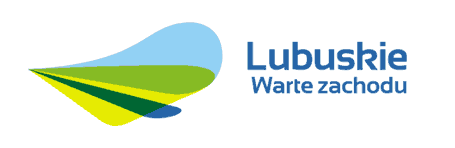 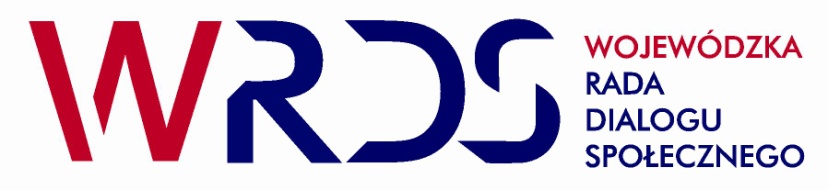 Załącznik do uchwały nr 3/2021Wojewódzkiej Rady Dialogu Społecznego
w województwie lubuskim z dnia 10 maja 2021 r.ApelWojewódzkiej Rady Dialogu Społecznego w województwie lubuskim z dnia 10 maja 2021 r.dotyczący szczepień przeciw COVID-19 Szanowni Mieszkańcy Województwa Lubuskiego, właśnie teraz, gdy w decydującą fazę wchodzi akcja powszechnych szczepień Polaków przeciwko COVID-19, od naszej postawy zależy czy powstrzymamy rozwój pandemii, która już od ponad roku, nie tylko paraliżuje życie naszego regionu i kraju, ale jest też przyczyną masowych zachorowań oraz zgonów wielu tysięcy osób. Apelujemy do wszystkich LUBUSZAN!Drodzy seniorzy, pamiętajmy, jeśli chcemy nadal cieszyć się zdrowiem, cieszyć się dziećmi i wnukami, to musimy jak najszybciej zaszczepić się przeciw COVID-19.Przypomnijmy sobie, jak wiele osób pozbawiły zdrowia i jak wiele ofiar pochłonęły takie choroby, jak gruźlica, ospa czy odra … aż do czasu masowych szczepień niemowląt i dzieci w wieku szkolnym realizowanych w naszym kraju w okresie 
po II wojnie światowej.Młodzi lubuszanie, nie wierzcie fałszywym opiniom rozpowszechnianym
w sposób nieodpowiedzialny głównie w social mediach. Tak zwani „antyszczepionkowcy” zmieniają przecież zdanie, gdy koronawirus SARS-CoV-2 dotyka ich najbliższych, lub ich samych.Młodzi lubuszanie, pomóżcie zaszczepić się swoim najbliższym: seniorom – babciom, dziadkom oraz rodzicom. To najważniejszy dzisiaj obywatelski, społeczny, ale i rodzinny obowiązek.  Koniecznie zaszczepcie też siebie!Pamiętajmy, tylko masowe zaszczepienie przeciw COVID-19, 
tylko powszechne przestrzeganie zasad ochrony przed zakażeniem uchroni przed chorobą i śmiercią tysiące osób, a całemu społeczeństwu pozwoli wrócić 
do normalnego życia. Zaufajmy tym, u których zawsze szukamy ratunku, 
gdy dotknie nas choroba. Także i w tej sprawie zaufajmy autorytetom medycznym, naszym lekarzom, którzy poświęcają swoje życie by leczyć i ratować chorych. Wojewódzka Rada Dialogu Społecznego w województwie lubuskim, pragnie jednocześnie wyrazić głęboką wdzięczność i szacunek wszystkim osobom,
w szczególności lekarzom, pielęgniarkom, ratownikom medycznym, salowym, strażakom, policjantom, żołnierzom, pracownikom Państwowej Inspekcji Sanitarnej, pracownikom niemedycznym szpitali, przychodni i aptek -  nie szczędzącym każdego dnia sił i osobistego poświęcenia w walce o zdrowie i życie lubuszan – WSZYSTKIM WAM SERDECZNIE DZIĘKUJEMY!     PRZEWODNICZĄCY        			Wojewódzkiej Rady Dialogu Społecznego                        		w województwie lubuskim                                           /--/       Henryk Maciej Woźniak